السؤال الأول: ضع علامة (صح) أمام العبارة الصحيحة وعبارة (خطأ) أمام العبارة الخاطئة: الحاسب: جهاز الكتروني يتبع تعليمات محددة لاتخاذ القرارات والقيام بأمور مفيدة.            (         ) من مكونات الحاسب (الشاشة).                                                                                   (         ) من الأجهزة الملحقة بالحاسب (لوحة المفاتيح).                                                             (         ) يمكن طباعة كل ما تراه على الشاشة.                                                                             (         ) نستطيع تخصيص سطح المكتب بالصور والألوان التي تعجبنا.                                    (         ) جميع أجهزة الحاسب تتشابه في خلفية وأيقونات سطح المكتب.                                                              (         ) سطح المكتب: هي النافذة الرئيسية التي تظهر عند تشغيل الحاسب.                                 (         ) لحذف الملف نضغط عليه بزر الفأرة الأيمن ونختار  (حذف).                                           (         ) لا يمكن تغيير مستوى صوت الجهاز بالزيادة والنقصان.                                                      (         ) الملفات: هي البيانات والمعلومات الموجودة في الحاسب.                                                (         )السؤال الثاني: اختر الإجابة الصحيحة: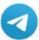 المملكة العربية السعودية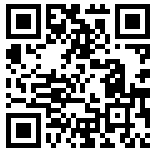 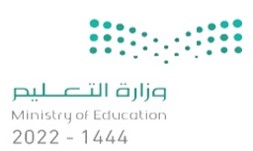 اختبار الفترة الأولى الصف الرابعوزارة التعليمالمادة:  مهارات رقميةإدارة التعليم بـ.............................مدرسة  :.......................................1-هو مساحة تخزينية على القرص الصلب في الحاسب، نحفظ وننظم الملفات والبرامج فيه:هو مساحة تخزينية على القرص الصلب في الحاسب، نحفظ وننظم الملفات والبرامج فيه:هو مساحة تخزينية على القرص الصلب في الحاسب، نحفظ وننظم الملفات والبرامج فيه:أ- المجلد.أ- المجلد.ب- الرسام.ج- الحاسبة.2-لتغيير اسم ملف أو مجلد نضغط بزر الفأرة الأيمن ونختار:لتغيير اسم ملف أو مجلد نضغط بزر الفأرة الأيمن ونختار:لتغيير اسم ملف أو مجلد نضغط بزر الفأرة الأيمن ونختار:أ- حــــذف.أ- حــــذف.ب- إعادة تسمية.ج- لـصـــق.3-من مكونات الحاسب:من مكونات الحاسب:من مكونات الحاسب:أ- الطابعة.أ- الطابعة.ب- الميكرفون.ج- الفأرة.4-من الأجهزة الملحقة بالحاسب:من الأجهزة الملحقة بالحاسب:من الأجهزة الملحقة بالحاسب:أ- الطابعة.أ- الطابعة.ب- الفأرة.ج- الشاشة.5-تستخدم لكتابة النص:تستخدم لكتابة النص:تستخدم لكتابة النص:أ-الطابعة.أ-الطابعة.ب- لوحة المفاتيح.ج- السماعات.6-يستخدم لتسجيل الأصوات:يستخدم لتسجيل الأصوات:يستخدم لتسجيل الأصوات:أ- الفأرة.أ- الفأرة.ب- السماعات.ج- الميكرفون.7-لتغيير مظهر سطح المكتب نضغط باليمين في مكان فارغ ونختار:لتغيير مظهر سطح المكتب نضغط باليمين في مكان فارغ ونختار:لتغيير مظهر سطح المكتب نضغط باليمين في مكان فارغ ونختار:أ- تخصيص.أ- تخصيص.ب- نــســخ. ج- لـصـــق.8-لضبط مستوى الصوت نضغط على أيقونة:لضبط مستوى الصوت نضغط على أيقونة:لضبط مستوى الصوت نضغط على أيقونة:أ- الاتصال بالإنترنت.أ- الاتصال بالإنترنت.ب- التحكم بمستوى الصوت. ج- متصفح مايكروسوفت إيدج.9-وحدة قياس دقة الشاشة هي:وحدة قياس دقة الشاشة هي:وحدة قياس دقة الشاشة هي:أ- المتر.أ- المتر.ب- الكيلو. ج- البيكسل.10-لتغيير دقة الشاشة نضغط باليمين في مكان فارغ ونختار:لتغيير دقة الشاشة نضغط باليمين في مكان فارغ ونختار:لتغيير دقة الشاشة نضغط باليمين في مكان فارغ ونختار:أ- إعدادات العرض.أ- إعدادات العرض.ب- تخصيص.ج- نــســخ.